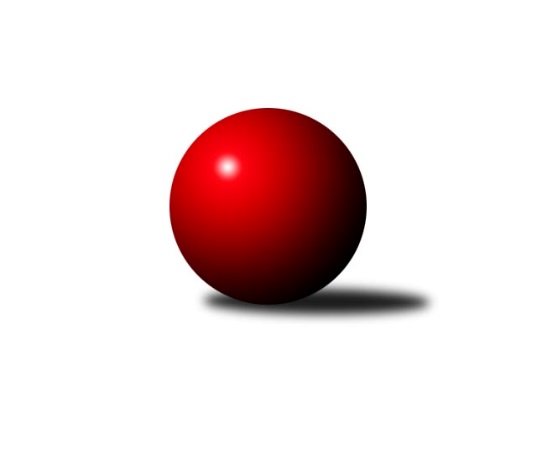 Č.17Ročník 2021/2022	6.3.2022Domácí v tomto, tentokrát úplném, kole stoprocentně úspěšní. To také znamená, že Milovice se stávají vítězem této soutěže s právem postupu do přeboru. K úplné spokojenosti chybí jen dvě dohrávky. Nejlepšího výkonu v tomto kole: 2568 dosáhlo družstvo: Milovice B a z jednotlivců Martin Štryncl z Nové Paky v Milovicích když dosáhl výkonu 478.Východočeská soutěž skupina A 2021/2022Výsledky 17. kolaSouhrnný přehled výsledků:České Meziříčí B	- Červený Kostelec C	10:6	2464:2461		3.3.Milovice B	- Nová Paka C	14:2	2568:2430		4.3.
Dohrávka z 16.kola
Nová Paka C	- České Meziříčí B	10:6	2311:2297		24.2.Tabulka družstev:	1.	Milovice B	13	13	0	0	156 : 52 	 	 2474	26	2.	Červený Kostelec C	13	8	0	5	122 : 86 	 	 2432	16	3.	České Meziříčí B	13	5	0	8	88 : 120 	 	 2370	10	4.	Nová Paka C	14	3	1	10	86 : 138 	 	 2353	7	5.	Dobruška B	11	2	1	8	60 : 116 	 	 2378	5Podrobné výsledky kola:	 České Meziříčí B	2464	10:6	2461	Červený Kostelec C	Jan Bernhard	 	 200 	 219 		419 	 0:2 	 441 	 	211 	 230		František Adamů st.	Milan Brouček	 	 213 	 174 		387 	 2:0 	 328 	 	168 	 160		Karel Haluška	Michal Horáček	 	 220 	 213 		433 	 2:0 	 423 	 	207 	 216		Zdeněk Kejzlar	Václav Touc	 	 210 	 183 		393 	 2:0 	 390 	 	196 	 194		Antonín Škoda	Jaroslav Pumr *1	 	 189 	 217 		406 	 0:2 	 411 	 	204 	 207		Pavel Janko	Jindřich Brouček	 	 219 	 207 		426 	 0:2 	 468 	 	246 	 222		Jindřich Kašparrozhodčí: Michal Horáček
střídání: *1 od 51. hodu Jaroslav ŠrámekNejlepší výkon utkání: 468 - Jindřich Kašpar	 Milovice B	2568	14:2	2430	Nová Paka C	Lukáš Kostka	 	 229 	 221 		450 	 2:0 	 411 	 	194 	 217		Daniel Válek	Liboslav Janák *1	 	 209 	 223 		432 	 2:0 	 376 	 	181 	 195		Eva Šurdová	Miroslav Šanda	 	 208 	 204 		412 	 2:0 	 407 	 	206 	 201		Jaroslav Gottstein	Ondra Kolář	 	 194 	 224 		418 	 2:0 	 377 	 	174 	 203		Josef Antoš *2	Jarmil Nosek	 	 219 	 240 		459 	 2:0 	 381 	 	198 	 183		Jan Soviar	Martin Včeliš	 	 194 	 203 		397 	 0:2 	 478 	 	242 	 236		Martin Štrynclrozhodčí: Liboslav Janák
střídání: *1 od 51. hodu Josef Ornst, *2 od 51. hodu Jaroslav WeihrauchNejlepší výkon utkání: 478 - Martin Štryncl	 Nová Paka C	2311	10:6	2297	České Meziříčí B	Daniel Válek	 	 175 	 199 		374 	 2:0 	 328 	 	178 	 150		Václav Touc	Jakub Soviar	 	 182 	 211 		393 	 0:2 	 410 	 	187 	 223		Jan Bernhard	Eva Šurdová	 	 167 	 156 		323 	 0:2 	 351 	 	174 	 177		Milan Brouček	Jaroslav Weihrauch *1	 	 206 	 177 		383 	 2:0 	 374 	 	183 	 191		Michal Horáček	Josef Antoš	 	 216 	 194 		410 	 0:2 	 424 	 	205 	 219		Petr Brouček	Jaroslav Gottstein	 	 206 	 222 		428 	 2:0 	 410 	 	205 	 205		Jindřich Broučekrozhodčí: Jan Soviar
střídání: *1 od 51. hodu Jan SoviarNejlepší výkon utkání: 428 - Jaroslav GottsteinPořadí jednotlivců:	jméno hráče	družstvo	celkem	plné	dorážka	chyby	poměr kuž.	Maximum	1.	Jiří Slavík 	Dobruška B	439.72	299.5	140.2	5.1	5/5	(476)	2.	Martin Štryncl 	Nová Paka C	435.00	295.4	139.6	7.1	4/5	(478)	3.	Lukáš Kostka 	Milovice B	429.73	301.5	128.3	7.3	5/5	(459)	4.	Ondra Kolář 	Milovice B	428.31	299.6	128.7	7.6	4/5	(464)	5.	Jindřich Kašpar 	Červený Kostelec C	428.03	297.2	130.8	6.6	5/5	(468)	6.	František Adamů  st.	Červený Kostelec C	426.20	294.7	131.5	6.1	5/5	(467)	7.	Jarmil Nosek 	Milovice B	424.16	296.5	127.7	6.8	5/5	(459)	8.	Jan Bernhard 	České Meziříčí B	413.94	290.4	123.5	8.0	5/5	(464)	9.	Jaroslav Pumr 	České Meziříčí B	410.13	292.4	117.7	8.2	4/5	(438)	10.	Miroslav Šanda 	Milovice B	408.98	283.6	125.4	6.5	5/5	(468)	11.	Petr Brouček 	České Meziříčí B	408.20	286.2	122.0	8.2	5/5	(437)	12.	Pavel Janko 	Červený Kostelec C	406.93	288.5	118.5	8.4	5/5	(456)	13.	Martin Včeliš 	Milovice B	406.61	292.8	113.8	11.0	5/5	(433)	14.	Jaroslav Gottstein 	Nová Paka C	402.64	286.1	116.5	11.2	5/5	(441)	15.	Jindřich Brouček 	České Meziříčí B	401.93	281.8	120.1	11.6	5/5	(470)	16.	Marie Frydrychová 	Dobruška B	397.56	285.5	112.1	9.9	5/5	(427)	17.	Jakub Soviar 	Nová Paka C	396.57	283.3	113.3	10.0	5/5	(416)	18.	Daniel Válek 	Nová Paka C	396.25	283.5	112.8	10.6	4/5	(417)	19.	Michal Horáček 	České Meziříčí B	394.40	283.0	111.4	12.0	5/5	(445)	20.	Karel Haluška 	Červený Kostelec C	391.76	280.4	111.4	10.0	5/5	(436)	21.	Zdeněk Kejzlar 	Červený Kostelec C	389.54	273.4	116.2	11.7	5/5	(440)	22.	Milan Hašek 	Dobruška B	389.31	282.6	106.7	11.2	4/5	(405)	23.	Antonín Škoda 	Červený Kostelec C	383.88	274.5	109.4	12.0	4/5	(416)	24.	Petr Brandejs 	Dobruška B	379.38	275.6	103.8	15.0	4/5	(415)	25.	Ivo Janda 	Dobruška B	377.95	271.6	106.4	11.9	5/5	(416)	26.	Josef Antoš 	Nová Paka C	374.29	267.9	106.4	14.6	4/5	(439)	27.	Eva Šurdová 	Nová Paka C	371.84	269.8	102.1	14.4	4/5	(437)	28.	Milan Brouček 	České Meziříčí B	367.38	265.7	101.7	14.6	4/5	(418)	29.	Jan Soviar 	Nová Paka C	361.50	260.7	100.9	14.9	5/5	(416)	30.	Tomáš Frinta 	Dobruška B	355.40	262.2	93.2	13.8	5/5	(379)		Vladimír Gütler 	Dobruška B	442.75	306.2	136.6	5.9	3/5	(459)		Aleš Rolf 	Nová Paka C	441.00	293.0	148.0	3.0	1/5	(441)		Jaroslav Šrámek 	České Meziříčí B	434.50	288.5	146.0	4.3	2/5	(453)		Liboslav Janák 	Milovice B	423.33	294.3	129.0	10.0	3/5	(447)		Josef Petera 	Dobruška B	417.00	310.0	107.0	10.0	1/5	(417)		Miroslav Včeliš 	Milovice B	409.50	282.3	127.3	8.8	2/5	(448)		Marek Ondráček 	Milovice B	406.50	284.2	122.3	9.0	3/5	(432)		Petr Havlík 	Dobruška B	402.50	289.0	113.5	12.0	2/5	(411)		Filip Ladnar 	Červený Kostelec C	399.00	289.0	110.0	13.5	2/5	(401)		Jaroslav Weihrauch 	Nová Paka C	399.00	295.0	104.0	14.0	2/5	(429)		Radoslav Dušek 	Milovice B	395.50	274.8	120.8	8.3	2/5	(415)		Jiří Novák 	České Meziříčí B	388.00	291.0	97.0	17.0	1/5	(388)		Jiří Frinta 	Dobruška B	386.25	276.3	110.0	11.6	3/5	(407)		Tomáš Ladnar 	Červený Kostelec C	384.22	278.1	106.1	13.1	3/5	(401)		Václav Plíšek 	Nová Paka C	379.00	259.0	120.0	13.0	1/5	(379)		Jakub Pokora 	Milovice B	379.00	260.3	118.7	11.0	1/5	(412)		Jaroslav Novák 	České Meziříčí B	378.00	255.5	122.5	10.5	2/5	(390)		Václav Touc 	České Meziříčí B	339.73	248.1	91.6	16.5	3/5	(401)Program dalšího kola:18. kolo10.3.2022	čt	17:00	Nová Paka C - Dobruška B	11.3.2022	pá	16:30	Červený Kostelec C - Milovice B	Nejlepší šestka kola - absolutněNejlepší šestka kola - absolutněNejlepší šestka kola - absolutněNejlepší šestka kola - absolutněNejlepší šestka kola - dle průměru kuželenNejlepší šestka kola - dle průměru kuželenNejlepší šestka kola - dle průměru kuželenNejlepší šestka kola - dle průměru kuželenNejlepší šestka kola - dle průměru kuželenPočetJménoNázev týmuVýkonPočetJménoNázev týmuPrůměr (%)Výkon5xMartin ŠtrynclN. Paka C4785xMartin ŠtrynclN. Paka C115.524785xJindřich KašparČ. Kostelec C4687xJindřich KašparČ. Kostelec C113.246810xJarmil NosekMilovice B4599xJarmil NosekMilovice B110.924599xLukáš KostkaMilovice B4509xLukáš KostkaMilovice B108.754508xFrantišek Adamů st.Č. Kostelec C4418xFrantišek Adamů st.Č. Kostelec C106.674412xMichal HoráčekČ. Meziříčí B4332xMichal HoráčekČ. Meziříčí B104.73433